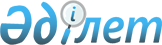 О внесении изменений в решение Алакольского районного маслихата от 21 декабря 2011 года N 48-1 "О бюджете Алакольского района на 2012-2014 годы"
					
			Утративший силу
			
			
		
					Решение маслихата Алакольского района Алматинской области от 06 сентября 2012 года N 7-1. Зарегистрировано Департаментом юстиции Алматинской области 19 сентября 2012 года N 2108. Утратило силу решением Алакольского районного маслихата Алматинской области от 15 апреля 2014 года № 30-2      Сноска. Утратило силу решением Алакольского районного маслихата Алматинской области от 15.04.2014 № 30-2.      Примечание РЦПИ:

      В тексте сохранена авторская орфография и пунктуация.

      В соответствии с пунктами 3 и 4 статьи 106, пунктом 5 статьи 109 Бюджетного кодекса Республики Казахстан от 4 декабря 2008 года, подпунктом 1) пункта 1 статьи 6 Закона Республики Казахстан "О местном государственном управлении и самоуправлении в Республике Казахстан" 23 декабря 2001 года, Алакольский районный маслихат РЕШИЛ:



      1. Внести в решение Алакольского районного маслихата от 21 декабря 2011 года N 48-1 "О районном бюджете Алакольского района на 2012-2014 годы" (зарегистрировано в Реестре государственной регистрации нормативных правовых актов 26 декабря 2011 года N 2-5-163, опубликовано в газете "Алаколь" от 28 января 2012 года N 4), в решение Алакольского районного маслихата от 17 февраля 2012 года N 2-1 "О внесении изменений в решение Алакольского районного маслихата 21 декабря 2011 года N 48-1 (зарегистрировано в Реестре государственной регистрации нормативных правовых актов 22 февраля 2012 года N 2-5-166, опубликовано в газете "Алаколь" от 31 марта 2012 года N 13-14), в решение Алакольского районного маслихата 13 апреля 2012 года N 3-2 "О внесении изменений в решение Алакольского районного маслихата 21 декабря 2011 года N 48-1 (зарегистрировано в Реестре государственной регистрации нормативных правовых актов 19 апреля 2012 года N 2-5-171, опубликовано в газете "Алаколь" от 30 апреля 2012 года  N 17-18), в решение Алакольского районного маслихата 9 июня 2012 года N 5-2 "О внесении изменений в решение Алакольского районного маслихата 21 декабря 2011 года N 48-1 (зарегистрировано в Реестре государственной регистрации нормативных правовых актов 20 июня 2012 года N 2-5-179, опубликовано в газете "Алаколь" от 6 июня 2012 года N 27), внести следующие изменения:



      в пункте 1 по строкам:



      1) "Доходы" цифры "6408173" заменить цифрами "6513967", в том числе по:

      "поступлениям трансфертов" цифры "5232288" заменить цифрами "5338082", в том числе:

      "целевые текущие трансферты" цифры "1398361" заменить цифрами "1494712";

      "целевые трансферты на развитие" цифры "1447231" заменить цифрами "1456674".



      2) "Затраты" цифры "6453574" заменить цифрами "6559368".



      2. Приложение 1 к указанному решению изложить в новой редакции согласно приложению 1 к настоящему решению.



      3. Контроль за исполнением настоящего решения возложить на постоянную комиссию Алакольского районного маслихата "Об экономике, бюджета соблюдению законности".



      4. Настоящее решение вводится действие с 1 января 2012 года.      Председатель

      7 сессии районного маслихата               Дюсебаева У.Б.      Секретарь районного

      маслихата                                  Сейрбаев Б.Т.      СОГЛАСОВАНО:      Начальник районного отдела

      экономики и бюджетного

      планирования                               Бекболатов Сатай Нурмукашевич

      06 сентября 2012 года

Приложение N 1

к решению маслихата Алакольского

района от 06 сентября 2012 года

N 7-1 "О внесении изменений"

в решение от 21 декабря

2011 года N 48-1 "О районном

бюджете Алакольского района

на 2012-2014 годы"Приложение N 1

к решению маслихата Алакольского

района от 21 декабря 2011 года

N 48-1 "О районном бюджете

Алакольского района

на 2012-2014 годы" 

Районный бюджет Алакольского района на 2012 год
					© 2012. РГП на ПХВ «Институт законодательства и правовой информации Республики Казахстан» Министерства юстиции Республики Казахстан
				КатегорияКатегорияКатегорияКатегорияСумма

(тыс.

тенге)КлассКлассКлассСумма

(тыс.

тенге)ПодклассПодклассСумма

(тыс.

тенге)НаименованиеНаименованиеСумма

(тыс.

тенге)1. Доходы 65139671Налоговые поступления11146354Hалоги на собственность10765891Hалоги на имущество9908433Земельный налог158464Hалог на транспортные средства663005Единый земельный налог36005Внутренние налоги на товары, работы и услуги339712Акцизы126393Поступления за использование природных и других

ресурсов83504Сборы за ведение предпринимательской и

профессиональной деятельности119275Налог на игорный бизнес10558Обязательные платежи, взимаемые за совершение

юридически значимых действий и (или) выдачу

документов уполномоченными на то государственными

органами или должностными лицами40751Государственная пошлина40752Неналоговые поступления26501Доходы от государственной собственности6205Доходы от аренды имущества, находящегося в

государственной собственности6204Штрафы, пени, санкции, взыскания, налагаемые

государственными учреждениями, финансируемыми из

государственного бюджета, а также содержащимися и

финансируемыми из бюджета (сметы расходов)

Национального Банка Республики Казахстан3301Штрафы, пени, санкции, взыскания, налагаемые

государственными учреждениями, финансируемыми из

государственного бюджета, а также содержащимися и

финансируемыми из бюджета (сметы расходов)

Национального Банка Республики Казахстан, за

исключением поступлений от организаций нефтяного

сектора3306Прочие неналоговые поступления17001Прочие неналоговые поступления17003Поступления от продажи основного капитала586003Продажа земли и нематериальных активов586001Продажа земли586004Поступления трансфертов 53380822Трансферты из вышестоящих органов

государственного управления53380822Трансферты из областного бюджета5338082Функциональная группаФункциональная группаФункциональная группаФункциональная группаФункциональная группаСумма

(тыс.

тенге)функциональная подгруппафункциональная подгруппафункциональная подгруппафункциональная подгруппаСумма

(тыс.

тенге)Администратор бюджетных программАдминистратор бюджетных программАдминистратор бюджетных программСумма

(тыс.

тенге)ПрограммаПрограммаСумма

(тыс.

тенге)НаименованиеНаименованиеСумма

(тыс.

тенге)2. Расходы65593681Государственные услуги общего характера4094451Представительные, исполнительные и другие

органы, выполняющие общие функции

государственного управления381151112Аппарат маслихата района18557001Услуги по обеспечению деятельности маслихата

района12758003Капитальные расходы государственных органов5799122Аппарат акима района 83757001Услуги по обеспечению деятельности акима

района75589003Капитальные расходы государственных органов8168123Аппарат акима района в городе, города

районного значения, поселка, аула (села),

аульного (сельского) округа278837001Услуги по обеспечению деятельности акима

района в городе, города районного значения,

поселка, аула (села), аульного (сельского)

округа239766022Капитальные расходы государственных органов39071Финансовая деятельность12733452Отдел финансов района 12733001Услуги по реализации государственной политики

в области исполнения бюджета района и

управления коммунальной собственностью

района11414003Проведение оценки имущества в целях

налогообложения350010Приватизация, управление коммунальным

имуществом, постприватизационная деятельность

и регулирование споров, связанных с этим519018Капитальные расходы государственных органов4505Планирование и статистическая деятельность15561453Отдел экономики и бюджетного планирования

района15561001Услуги по реализации государственной политики

в области формирования, развития

экономической политики, системы

государственного планирования, управления

района14711004Капитальные расходы государственного органа8502Оборона909381Военные нужды3379122Аппарат акима района 3379005Мероприятия в рамках исполнения всеобщей

воинской обязанности33792Организация работы по чрезвычайным ситуациям87559122Аппарат акима района 87559006Предупреждение и ликвидация чрезвычайных

ситуаций масштаба района (города областного

значения)84563007Мероприятия по профилактике и тушению степных

пожаров районного (городского) масштаба, а

также пожаров в населенных пунктах, в которых

не созданы органы государственной

противопожарной службы29963Общественный порядок, безопасность, правовая,

судебная, уголовно-исполнительная

деятельность12001Правоохранительная деятельность1200458Отдел жилищно-коммунального хозяйства,

пассажирского транспорта и автомобильных

дорог района1200021Обеспечение безопасности дорожного движения в

населенных пунктах12004Образование38903841Дошкольное воспитание и обучение223873464Отдел образования района 223873009Обеспечение деятельности организаций

дошкольного воспитания и обучения223211021Увеличение размера доплаты за

квалификационную категорию воспитателям

дошкольных организаций образования за счет

трансфертов из республиканского бюджета6622Начальное, основное среднее и общее среднее

образование2729702123Аппарат акима района в городе, города

районного значения, поселка, аула (села),

аульного (сельского) округа4324005Организация бесплатного подвоза учащихся до

школы и обратно в аульной (сельской)

местности4324464Отдел образования района 2725378003Общеобразовательное обучение2667400006Дополнительное образование для детей и

юношества13080063Повышение оплаты труда учителям, прошедшим

повышение квалификации по учебным программам

АОО "Назарбаев интеллектуальные школы"1987064Увеличение размера доплаты за

квалификационную категорию учителей школы за

счет трансфертов из республиканского бюджета429119Прочие услуги в области образования936809464Отдел образования района 551401001Услуги по реализации государственной политики

на местном уровне в области образования20785004Информатизация системы образования в

государственных учреждениях образования

района11981005Приобретение и доставка учебников,

учебно-методических комплексов для

государственных учреждений образования

района33667007Проведение школьных олимпиад, внешкольных

мероприятий и конкурсов районного

(городского) масштаба1127012Капитальные расходы государственных органов450015Ежемесячные выплаты денежных средств опекунам

(попечителям) на содержание ребенка сироты

(детей-сирот), и ребенка (детей), оставшегося

без попечения родителей23770020Обеспечение оборудованием, программным

обеспечением детей-инвалидов, обучающихся на

дому24950067Капитальные расходы подведомственных

государственных учреждений и организаций434671467Отдел строительства района 385408037Строительство и реконструкция объектов

образования3854086Социальная помощь и социальное обеспечение2018332Социальное обеспечение184756451Отдел занятости и социальных программ района 184756002Программа занятости46146004Оказание социальной помощи на приобретение

топлива специалистам здравоохранения,

образования, социального обеспечения,

культуры и спорта в сельской местности в

соответствии с законодательством Республики

Казахстан16408005Государственная адресная социальная помощь7640006Жилищная помощь11677007Социальная помощь отдельным категориям

нуждающихся граждан по решениям местных

представительных органов18335010Материальное обеспечение детей-инвалидов,

воспитывающихся и обучающихся на дому2589014Оказание социальной помощи нуждающимся

гражданам на дому20624016Государственные пособия на детей до 18 лет39431017Обеспечение нуждающихся инвалидов

обязательными гигиеническими средствами и

предоставление услуг специалистами жестового

языка, индивидуальными помощниками в

соответствии с индивидуальной программой

реабилитации инвалида5384023Обеспечение деятельности центров занятости165229Прочие услуги в области социальной помощи и

социального обеспечения17077451Отдел занятости и социальных программ района 17077001Услуги по реализации государственной политики

на местном уровне в области обеспечения

занятости и реализации социальных программ

для населения15329011Оплата услуг по зачислению, выплате и

доставке пособий и других социальных выплат1748021Капитальные расходы государственных органов4507Жилищно-коммунальное хозяйство14355861Жилищное хозяйство293623458Отдел жилищно-коммунального хозяйства,

пассажирского транспорта и автомобильных

дорог района43645004Обеспечение граждан жильем по категориям3845031Изготовление технических паспортов на объекты

кондоминиумов1500041Ремонт и благоустройство объектов в рамках

развития сельских населенных пунктов по

Программе занятости 202038300467Отдел строительства района 245001003Проектирование, строительство и (или)

приобретение жилья государственного

коммунального жилищного фонда120638004Проектирование, развитие, обустройство и

(или) приобретение инженерно-коммуникационной

инфраструктуры124363479Отдел жилищной инспекции района 4977001Услуги по реализации государственной политики

на местном уровне в области жилищного фонда4077005Капитальные расходы государственных органов9002Коммунальное хозяйство1028965458Отдел жилищно-коммунального хозяйства,

пассажирского транспорта и автомобильных

дорог района983307012Функционирование системы водоснабжения и

водоотведения7000028Развитие коммунального хозяйства602745029Развитие системы водоснабжения373562467Отдел строительства района 45658005Развитие коммунального хозяйства456583Благоустройство населенных пунктов112998458Отдел жилищно-коммунального хозяйства,

пассажирского транспорта и автомобильных

дорог района112998015Освещение улиц в населенных пунктах65807016Обеспечение санитарии населенных пунктов7557017Содержание мест захоронений и захоронение

безродных1556018Благоустройство и озеленение населенных

пунктов380788Культура, спорт, туризм и информационное

пространство1278721Деятельность в области культуры73071455Отдел культуры и развития языков района73071003Поддержка культурно-досуговой работы730712Спорт2727465Отдел физической культуры и спорта района 2727006Проведение спортивных соревнований на

районном уровне2084007Подготовка и участие членов сборных команд

района по различным видам спорта на областных

спортивных соревнованиях6433Информационное пространство35259455Отдел культуры и развития языков района34121006Функционирование районных (городских)

библиотек27823007Развитие государственного языка и других

языков народа Казахстана6298456Отдел внутренней политики района1138002Услуги по проведению государственной

информационной политики через газеты и

журналы11389Прочие услуги по организации культуры,

спорта, туризма и информационного

пространства16815455Отдел культуры и развития языков района6901010Капитальный расходы государственного органа700032Капитальные расходы подведомственных

государственных учреждений и организаций821456Отдел внутренней политики района6932001Услуги по реализации государственной политики

на местном уровне в области

информации,укрепления государственности и

формирования социального оптимизма граждан5972003Реализация мероприятий в сфере молодежной

политики360006Капитальный расходы государственного органа600465Отдел физической культуры и спорта района2982001Услуги по реализации государственной политики

на местном уровне в сфере физической культуры

и спорта2232004Капитальный расходы государственного органа75010Сельское, водное, лесное, рыбное хозяйство,

особо охраняемые природные территории, охрана

окружающей среды и животного мира, земельные

отношения2027001Сельское хозяйство42345453Отдел экономики и бюджетного планирования

района10501099Реализация мер по оказанию социальной

поддержки специалистов10501462Отдел сельского хозяйства района (города

областного значения)15075001Услуги по реализации государственной политики

на местном уровне в сфере сельского

хозяйства 10273006Капитальный расходы государственного органа4802473Отдел ветеринарии района (города областного

значения)16769001Услуги по реализации государственной политики

на местном уровне в сфере ветеринарии6850003Капитальный расходы государственного органа2450005Обеспечение функционирования скотомогильников

(биотермических ям)456007Организация отлова и уничтожения бродячих

собак и кошек480008Возмещение владельцам стоимости изымаемых и

уничтожаемых больных животных, продуктов и

сырья животного происхождения4000009Проведение ветеринарных мероприятий по

энзоотическим болезням животных25336Земельные отношения85572463Отдел земельных отношений района 85572001Услуги по реализации государственной политики

в области регулирования земельных отношений

на территории района7828004Организация работ по зонированию земель77294007Капитальный расходы государственного органа4509Прочие услуги в области сельского, водного,

лесного, рыбного хозяйства, охраны окружающей

среды и земельных отношений74783473Отдел ветеринарии района (города областного

значения)747832Промышленность15989467Отдел строительства района (города областного

значения)7902001Услуги по реализации государственной политики

на местном уровне в области строительства7317017Капитальные расходы государственных органов585468Отдел архитектуры и градостроительства района

(города областного значения)8087001Услуги по реализации государственной политики

в области архитектуры и градостроительства на

местном уровне5637004Капитальные расходы государственных органов245012Транспорт и коммуникации1297781Автомобильный транспорт129778458Отдел жилищно-коммунального хозяйства,

пассажирского транспорта и автомобильных

дорог района129778023Обеспечение функционирования автомобильных

дорог12977813Прочие419303Поддержка предпринимательской деятельности и

защиты конкуренции5607469Отдел предпринимательства района (города

областного значения)5607001Услуги по реализации государственной политики

на местном уровне в области развития

предпринимательства и промышленности4957004Капитальные расходы государственных органов6509Прочие36323123Аппарат акима района в городе, города

районного значения, поселка, аула (села),

аульного (сельского) округа7200040Реализация мероприятий для решения вопросов

обустройства аульных (сельских) округов в

реализацию мер по содействию экономическому

развитию регионов в рамках Программы

"Развитие регионов" за счет целевых

трансфертов из республиканского бюджета7200452Отдел финансов района 18034012Резерв местного исполнительного органа района18034453Отдел экономики и бюджетного планирования района2400003Разработка технико-экономического обоснования

местных бюджетных инвестиционных проектов и

концессионных проектов и проведение его

экспертизы2400458Отдел жилищно-коммунального хозяйства,

пассажирского транспорта и автомобильных

дорог района8689001Услуги по реализации государственной политики

на местном уровне в области

жилищно-коммунального хозяйства,

пассажирского транспорта и автомобильных

дорог8039013Капитальные расходы государственных органов65014Обслуживание долга11452Отдел финансов района (города областного

значения)1013Обслуживание долга местных исполнительных

органов по выплате вознаграждений и иных

платежей по займам из областного бюджета115Трансферты117121452Отдел финансов района (города областного

значения)11712006Возврат неиспользованных (недоиспользованных)

целевых трансфертов117123. Чистые бюджетные кредиты6801410Сельское, водное, лесное, рыбное хозяйство,

особо охраняемые природные территории, охрана

окружающей среды и животного мира, земельные

отношения703831Сельское хозяйство70383453Отдел экономики и бюджетного планирования

района70383006Бюджетные кредиты для реализации мер

социальной поддержки специалистов7038316Погашение займов34791Погашение займов3479452Отдел финансов района3479008Погашение долга местного исполнительного

органа перед вышестоящим бюджетом2369021Возврат неиспользованных бюджетных кредитов,

выданных из местного бюджета11104. Сальдо по операциям с финансовыми активами013Прочие09Прочие0452Отдел финансов района 0014Формирование или увеличение уставного

капитала юридических лиц0КатегорияКатегорияКатегорияКатегорияСумма

(тыс.

тенге)КлассКлассКлассСумма

(тыс.

тенге)ПодклассПодклассСумма

(тыс.

тенге)НаименованиеСумма

(тыс.

тенге)5. Дефицит-1145256. Финансирование дефицита бюджета1145255Погашение бюджетных кредитов236901Погашение бюджетных кредитов23691Погашение бюджетных кредитов,выданных из

государственного бюджета23697Поступление государственные займы7038301Внутренние государственные займы703832Договоры займа703838Используемые остатки бюджетных средств4651101Остатки бюджетных средств465111Свободные остатки бюджетных средств46511